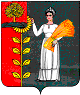 АДМИНИСТРАЦИИ СЕЛЬСКОГО ПОСЕЛЕНИЯ ПУШКИНСКИЙ СЕЛЬСОВЕТ ДОБРИНСКОГО МУНИЦИПАЛЬНОГО РАЙОНА                                                                                                                                                                                                                                  ЛИПЕЦКОЙ ОБЛАСТИ РОССИЙСКОЙ ФЕДЕРАЦИИПОСТАНОВЛЕНИЕ23.09 2014 г.                                 с. Пушкино                                            № 42О внесении изменений в Положение о предоставлении гражданами, претендующими на замещение должностей муниципальной службы и лицами, замещающими должности муниципальной службы в сельском поселении Пушкинский сельсовет Добринского муниципального районасведений о доходах, об имуществе и обязательствах имущественного характера, а также о доходах, об имуществе и обязательствах имущественного характера своих супруги (супруга) и несовершеннолетних детей(утвержденное постановлением администрации сельского поселения Пушкинский сельсовет № 46 от 08.11.2012 г.)            Рассмотрев протест прокуратуры Добринского муниципального района № 86-2014 от 11.09.2014г. на пункт 7 Положения о предоставлении гражданами, претендующими на замещение должностей муниципальной службы и лицами, замещающими должности муниципальной службы в сельском поселении Пушкинский сельсовет Добринского муниципального района сведений о доходах, об имуществе и обязательствах имущественного характера, а также о доходах, об имуществе и обязательствах имущественного характера своих супруги (супруга) и несовершеннолетних детей, в соответствии с Федеральным законом от 02.03.2007 № 25-ФЗ «О муниципальной службе в Российской Федерации», Федеральным законом от 25.12.2008 № 273-ФЗ «О противодействии коррупции», администрация сельского поселения Пушкинский сельсовет:ПОСТАНОВЛЯЕТ:1. Внести изменения в Положение о предоставлении гражданами, претендующими на замещение должностей муниципальной службы и лицами, замещающими должности муниципальной службы в сельском поселении Пушкинский сельсовет Добринского муниципального района сведений о доходах, об имуществе и обязательствах имущественного характера, а также о доходах, об имуществе и обязательствах имущественного характера своих супруги (супруга) и несовершеннолетних детей.             2. Обнародовать настоящее  постановление в установленном порядке и разместить на официальном сайте администрации сельского поселения Пушкинский сельсовет.Глава сельского поселенияПушкинский сельсовет                                                           Н.Г. ДемиховаПринято постановлением администрациисельского поселенияПушкинский сельсоветот 23.09.2014г. № 42ИЗМЕНЕНИЯв Положение о предоставлении гражданами, претендующими на замещение должностей муниципальной службы, и лицами, замещающими должности муниципальной службы в  сельском поселении Пушкинский сельсовет Добринского муниципального района сведений о доходах, об имуществе и обязательствах имущественного характера, а также о доходах, об имуществе и обязательствах имущественного характера своих супруги (супруга) и несовершеннолетних детей(утвержденное постановлением администрации сельского поселения Пушкинский сельсовет № 46 от 08.11.2012 г.)В 1 абзаце пункта 7 слова «…в порядке, установленном настоящим Положением» заменить на слова  «…в течение одного месяца после окончания срока, указанного в подпункте 2 пункта 3 настоящего Положения»Во 2 абзаце пункта 7: слова «…в течение трех месяцев после окончания срока» заменить на слова «…в течение одного месяца после окончания срока».Дополнить пункт 7 абзацем следующего содержания:  «Гражданин, назначаемый на должность государственной службы, может      Представить уточненные сведения в течение одного месяца со дня      Предоставления сведений в соответствии с подпунктом 1 пункта 3     настоящего Положения».Глава сельского поселенияПушкинский сельсовет                                                             Н.Г. Демихова